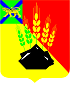 ДУМАМИХАЙЛОВСКОГО МУНИЦИПАЛЬНОГО   РАЙОНА  Р Е Ш Е Н И Е с. МихайловкаО внесении изменений и дополнений в  решение Думы Михайловского муниципального района от 29.01.2015 г. № 605 «Об утверждении схемыодномандатных избирательных округов для проведения выборов депутатов Думы Михайловского муниципального района», без изменения границ избирательных округов                                                                            Принято Думой Михайловского                                                                            муниципального района	от 22.07.2021г.   № 98В соответствии со статьей 18 Федерального закона от 12 июня 2002 года № 67-ФЗ «Об основных гарантиях избирательных прав и права на участие в референдуме граждан Российской Федерации»,  статьей 14 Избирательного кодекса Приморского края, на основании решения территориальной избирательной комиссии Михайловского района от 29.06.2021 года № 35/165 «Об обращении в Думу Михайловского муниципального района», руководствуясь Уставом  Михайловского муниципального района Приморского края, в связи с принятием постановления администрации Михайловского сельского поселения от 21 апреля 2015 г. № 62-па «Об утверждении реестра улиц Михайловского сельского поселения», постановления администрации Михайловского сельского поселения от 15 февраля 2016 года № 26-па «О внесении изменений и дополнений в постановление администрации Михайловского сельского поселения от 21 апреля 2015 года № 62-па «Об утверждении реестра улиц Михайловского сельского поселения», постановления администрации Михайловского сельского поселения от 19 апреля 2019 года № 62-па «О внесении изменений и дополнений в постановление администрации Михайловского сельского поселения от 21 апреля 2015 года № 62-па «Об утверждении реестра улиц Михайловского сельского поселения», постановления администрации Михайловского сельского поселения от 8 июля 2019 года № 96-па «О внесении изменений и дополнений в постановление администрации Михайловского сельского поселения от 21 апреля 2015 года № 62-па «Об утверждении реестра улиц Михайловского сельского поселения1. Внести следующие изменения и дополнения  в приложение № 1 к решению Думы Михайловского муниципального района от 29.01.2015 г. № 605 «Об утверждении схемы одномандатных избирательных округов для проведения выборов депутатов Думы Михайловского муниципального района», без изменения границ избирательных округов:1.1 В разделе «Одномандатный избирательный округ № 2» текст «включая улицы  Строительная,  Уссурийская,  Маяковского,  60 лет ДОСААФ,  Мелиораторов,  Калининская,  Черемуховая,   Южная Аллея, Красноармейская», заменить текстом «от кольцевого перекрестка а/д Хабаровск-Владивосток М-60 с улицей Ленинской до улицы Красноармейской без учета домов по улице Ленинской; вся улица Красноармейская в восточном направлении; от перекрестка улицы Ленинской с улицей Красноармейской на юг до пересечения железнодорожными путями сообщения реки Михайловка; далее по правой стороне железнодорожных путей сообщения в западном направлении до пересечения реки Рельевки; далее на северо-восток до конца ул.Калининской; от конца улицы Калининской до кольцевого перекрестка а/д Хабаровск-Владивосток М-60 с улицей Ленинской»;1.2 В разделе «Одномандатный избирательный округ № 3» текст «включая улицы Заводская,  Комарова,  Советская,  Рабочая,  Новая,  Колхозная  дома с № 1 по № 31 и с № 2 по № 44,  Луговая,  Молодежная,  Энтузиастов,   Тихоокеанская   дома с № 1 по№  33и с № 2 по № 34,  Ленинская   дома с  № 1 по  № 57, 61  и с № 2  по № 62,  переулки  Больничный,  Садовый, квартал 2, квартал 5», заменить текстом «от кольцевого перекрестка а/д Хабаровск-Владивосток М-60 с улицей Ленинской на  север все дома справа от улицы Ленинской без ее учета, до примыкания переулка Садовый; далее на восток все дома по Садовому переулку до примыкания к улице Тихоакеанской, далее на юг без учета домов по улице Тихоакеанской до дома № 34; далее на север до улицы Комарова без учета домов по улице Тихоакеанской; вся улица Комарова; далее на юго-восток до пересечения улиц Колхозная и Заводская; вся улица Заводская до конца; от пересечения улиц Колхозная и Заводская на юг до дома № 36 улицы Колхозная; далее на юго-восток до пересечения с переулком Безымянный; весь переулок безымянный до реки Бакарасьевка; далее на юг по правому берегу реки Бакарасьевка до железнодорожных путей сообщения; далее на запад по правой стороне железнодорожных путей сообщения до пересечения с рекой Михайловка; от точки пересечения на север до дома 61 улицы Ленинская; далее без учета улицы красноармейской до кольцевого перекрестка а/д Хабаровск-Владивосток М-60 с улицей Ленинской».2. Настоящее решение вступает в силу после опубликования. Глава Михайловского муниципального  района -	             Глава администрации района                                                           В.В. Архиповс. Михайловка  № 98-НПА	26.07.2021